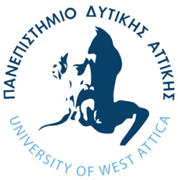 ΠΑΝΕΠΙΣΤΗΜΙΟ ΔΥΤΙΚΗΣ ΑΤΤΙΚΗΣ ΣΧΟΛΗ ΤΜΗΜΑΜέλη Τριμελούς Συμβουλευτικής Επιτροπής συμπεριλαμβανομένου και του ΕπιβλέπονταΜέλη Επταμελούς Εξεταστικής ΕπιτροπήςΗ έγκριση της διδακτορικής διατριβής από το Τμήμα …………………………… 
του Πανεπιστημίου Δυτικής Αττικής δεν υποδηλοί αποδοχή των γνωμών του συγγραφέα 
(Ν. 5343/32, Άρθρο 202).Α/ΑΟΝΟΜΑ ΕΠΩΝΥΜΟΒΑΘΜΙΔΑ/ΙΔΙΟΤΗΤΑ/ΤΜΗΜΑΨΗΦΙΑΚΗ ΥΠΟΓΡΑΦΗΑ/ΑΟΝΟΜΑ ΕΠΩΝΥΜΟΒΑΘΜΙΔΑ/ΙΔΙΟΤΗΤΑ/ΤΜΗΜΑ/ΣΧΟΛΗ/ΠΑΝΕΠΙΣΤΗΜΙΟ